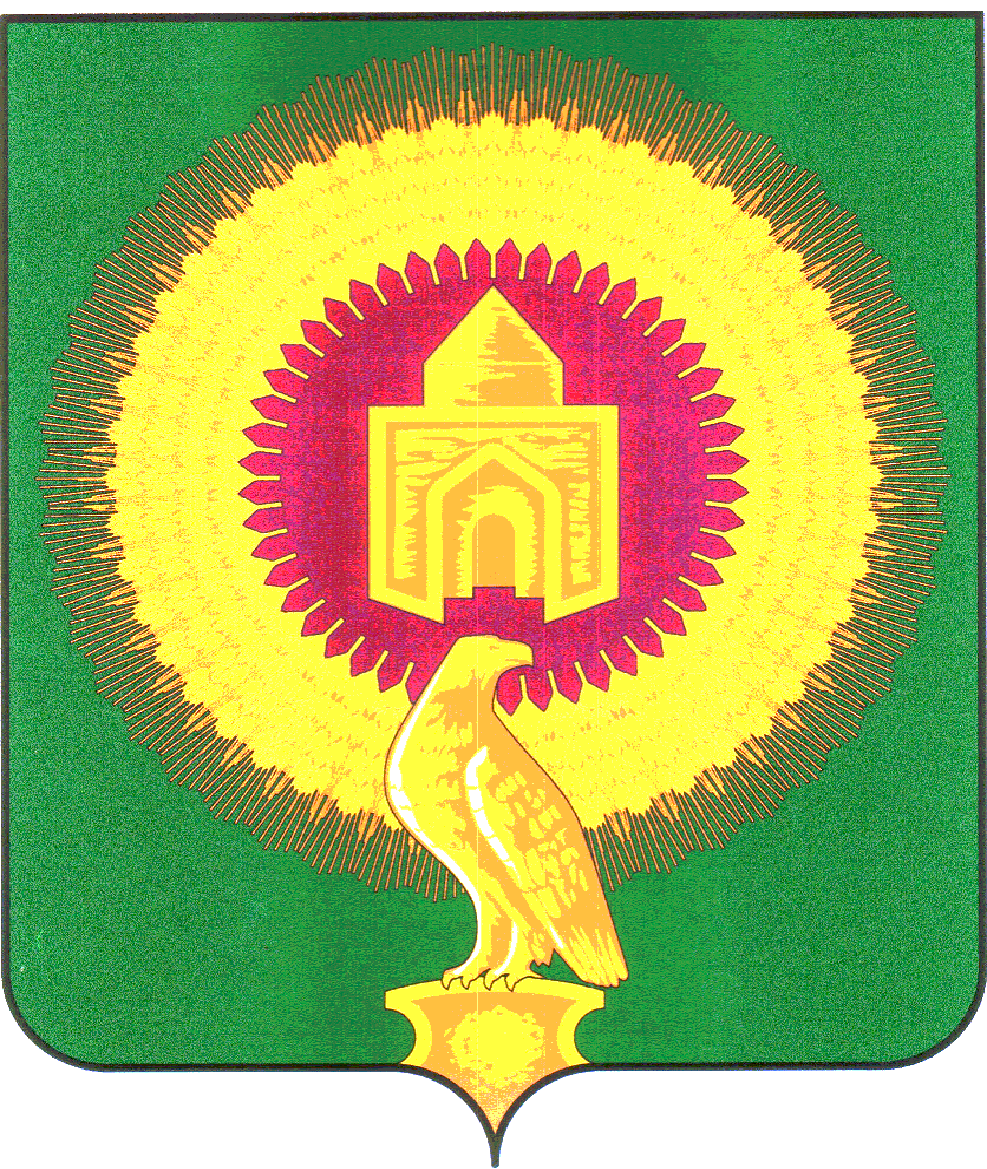 АДМИНИСТРАЦИЯ АЯТСКОГО СЕЛЬСКОГОПОСЕЛЕНИЯ ВАРНЕНСКОГО МУНИЦИПАЛЬНОГОРАЙОННА ЧЕЛЯБИНСКОЙ ОБЛАСТИПОСТАНОВЛЕНИЕот 10 ноября 2023 года            №  27«Об утверждении Перечня муниципальных программ  Аятского сельского поселения Варненского муниципального района Челябинской области»В соответствии с постановлением администрации Аятского сельского поселения Варненского муниципального района Челябинской области от 29 июня 2020 года № 30 «Об утверждении Порядка принятия решений о разработке муниципальных программ, их формирования и реализации, и порядка проведения оценки эффективности реализации муниципальных программ  Аятского сельского поселения Варненского муниципального района Челябинской области»ПОСТАНОВЛЯЕТ:	1.Утвердить Перечень муниципальных программ Аятского сельского поселения Варненского муниципального района Челябинской области на 2024 год.	2. Настоящие постановление подлежит размещению на официальном сайте администрации Аятского сельского поселения Варненского муниципального района Челябинской области: https://varna74.ru/ayatskoe.	3. Контроль исполнения данного постановления оставляю за собойГлава Аятскогосельского поселения 	А.А. ЛосенковПриложение № 1к постановлению администрацииАятского сельского поселения  Варненского муниципального района Челябинской области                                                                            от 10.11.2023 г. № 27 Перечень муниципальных программ Аятского сельского поселения Варненского муниципального района Челябинской области на 2024 год.	№Наименование программыОтветственный исполнительДата принятия 1«Благоустройство территории Аятского сельского поселения Варненского муниципального района Челябинской области»Администрация Аятского сельского поселения Варненского муниципального районаПостановление От 21.10.2020 г. № 34/12«Обеспечение первичных мер пожарной безопасности Аятского сельского поселения Варненского муниципального района Челябинской области»Администрация Аятского сельского поселения Варненского муниципального районаПостановление От 21.10.2020 г. № 34/23«Развитие физической культуры и спорта в Аятского сельском поселении Варненского муниципального района Челябинской области»,Администрация Аятского сельского поселения Варненского муниципального районаПостановление От 21.10.2020 г. № 34/34 Управление и распоряжение муниципальным имуществом Аятского сельского поселения Варненского муниципального района Челябинской области»Администрация Аятского сельского поселения Варненского муниципального районаПостановление От 21.10.2020 г. № 34/45«Развитие сферы культуры в Аятском сельском поселении Варненского муниципального района Челябинской области»Администрация Аятского сельского поселения Варненского муниципального районаПостановление От 21.10.2020 г. № 34/5